PENNSYLVANIAPUBLIC UTILITY COMMISSIONHarrisburg, PA  17105-3265Public Meeting held December 21, 2017OPINION AND ORDERBY THE COMMISSION:Before the Pennsylvania Public Utility Commission (Commission) for consideration and disposition is the Petition for Reconsideration (Petition), filed by Aqua Pennsylvania Wastewater, Inc., on December 14, 2017, seeking reconsideration of the Opinion and Order entered November 29, 2017, relative to the above-captioned proceeding.  Pursuant to Rule 1701 of the Pennsylvania Rules of Appellate Procedure, Pa. R.A.P. Rule 1701, the Commission must act to grant a petition for reconsideration within thirty days of the date of entry of the order for which reconsideration is sought, or otherwise lose jurisdiction to do so if a petition for review is timely filed.  The thirty-day period within which the Commission must act upon the Petition in order to preserve jurisdiction ends on December 29, 2017.  Accordingly, we shall grant reconsideration, within the meaning of Pa. R.A.P. Rule 1701(b)(3), pending review of, and consideration on, the merits of the Petition and any responses thereto; THEREFORE,IT IS ORDERED:That the Petition for Reconsideration, filed by Aqua Pennsylvania Wastewater, Inc., on December 14, 2017, is hereby granted, pending further review of, and consideration on, the merits. BY THE COMMISSION,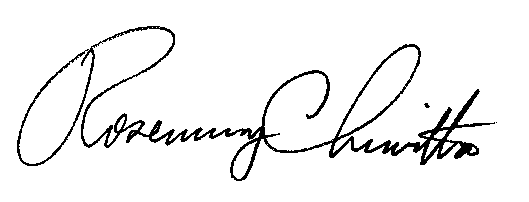 Rosemary ChiavettaSecretary(SEAL)ORDER ADOPTED:  December 21, 2017ORDER ENTERED:  December 21, 2017Commissioners Present:Gladys M. Brown, ChairmanAndrew G. Place, Vice ChairmanNorman J. KennardDavid W. SweetJohn F. Coleman, Jr. Application of Aqua Pennsylvania Wastewater, Inc., Pursuant to Sections 1102 and 1329 of the Public Utility Code for Approval of its Acquisition of the Wastewater System Assets of Limerick TownshipA-2017-2605434